Thursday 21st January – Science – PitchHave a go at making a Sound Sandwich with these everyday items.Go on to this website to give you simple instructions to help you to make your Sound Sandwich.  http:www.planet-science.com/categories/under-11s/our-world/2011/04/make-a-sound-sandwich.aspx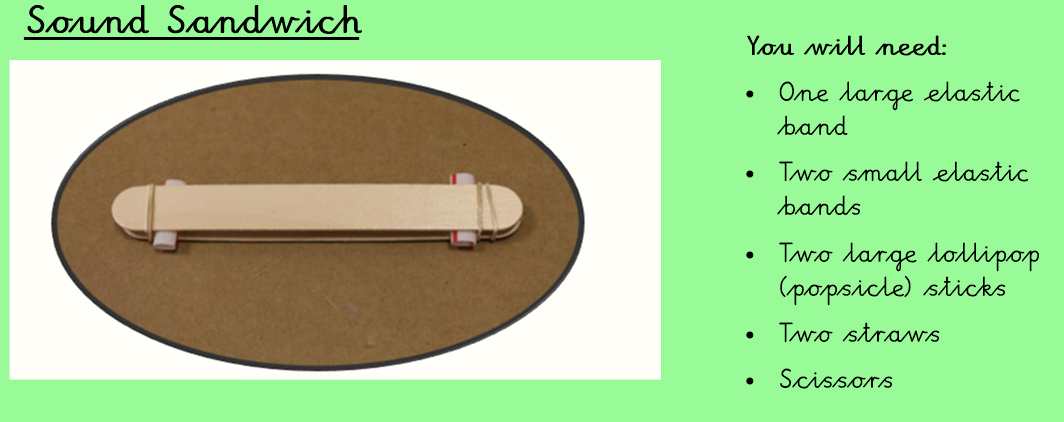 